Name:							Grade:		Date:			By: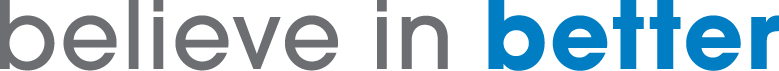 Name:							Grade:		Date:			By:BHS Graduation Diploma Checklist Class of 2023+GENERAL: 41 Credits   English (8 credits)                                         S1.                 S2. English 9                                                  ________    ________English 10                                                ________    ________11 ___________   _____________     ________    ________12 ___________   _____________     ________    ________Math (4 Credits)Algebra I                                                  ________    _________________________                             ________    ________(2 credits Math Course)    Social Studies (4 Credits)U.S. History                                             ________    ________                 U.S. Government                                   ________    __________________________                          ________    ________(1 credit SS course)Science (4 Credits)Biology 1                                                 ________    __________________________                          ________    ________(2 credit science course) Career Academic Sequence (6 Credits)(Career Center Recommended)___________________                        ________    ___________________________                        ________    ___________________________                        ________    ________PE/Health (4 Credits)Health- 1 credit                                      ________    ________Phys Ed- 2 credit                                    ________    ________Elective PE/Health- 1 credit                 ________    ________Electives (6 Credits)(2 credits must be in a math or QR course)___________________                        ________    ___________________________                        ________    ___________________________                        ________    ________Flex Credit (5 Credits)(Career Academic Sequence, workplace learning, high school/college dual credit classes, additional courses in E/LA, soc studies, math, science, World Lang., fine art)___________________                        ________    ___________________________                        ________    ___________________________                        ________    ________CORE 40: 41 CreditsEnglish (8 credits)                                         S1.                S2. English 9                                                  ________    ________English 10                                                ________    ________11 ___________   _____________     ________    ________12 ___________   _____________     ________    ________Math (6 credits)Algebra 1                                                 ________    ________Geometry                                                ________    ________Algebra II                                                 ________    ________Pre-Cal                                                     ________    ________Calculus/Finite                                       ________    ________AP Statistics                                            ________    ________Social Studies (6 credits)W. History or W. Geo                            ________    ________U.S. History                                            ________    ________U.S. Government                                  ________    ________Economics                                              ________    ________Science (6 credits)Biology I                                                  ________    ________ICP or Chem or Physics                        ________    ____________________________                     ________    ________Directed Electives (5 credits)(World Languages, fine arts, Career/technical)____________________                      ________    ____________________________                      ________    ____________________________                      ________    ________PE/Health (4 credits)Health 1 credit                                       ________    ________Phys Ed 2 credits                                    ________    ________Elect PE/Health 1 credit                       ________    ________Electives (6 credits)____________________                      ________    ____________________________                      ________    ____________________________                      ________    ____________________________                      ________    ____________________________                      ________    ____________________________                      ________    ________C40 w/Academic Honors: 47 Credits1.Complate all requirements for CORE 402.Earn 2 additional CORE 40 math credits1-                                        2-3.Earn 6-8 CORE 40 World Language1-                     2-                        3-                    4-5-                     6-                        7-                    8-4.Earn 2 CORE 40 fine arts credits1-                                        2-5. Earn a grade of “C” (70%) or above in courses that will count toward the diploma. 6. Have a GPA of “B” (80%) or above7.Complete ONE of the following:     - Two AP courses and corresponding AP      1-                                  2-     -Earn 6 transcripted college credits in dual credit courses       1-                                 2-     -Two AP courses and corresponding AP exams and academic transferable dual high school/college course(s) resulting in 3       1-                                 2-     -Earn a combined score of 1250 or higher on the   SAT (Minimum score of 530 Math/590 EBRW)     -Earn an ACT composite of 26       (Complete the written portion)C40 w/Technical Honors: 47 Credits1.Complete all requirements for CORE 402.Complete 6 credits from the College & Career Pthwy1-                              2-                           3-4-                              5-                           6-3.Complete one of the following: State approved industry Certification OR 6 transcripted dual credits4.Earn a grade of “C” (73%) or above in courses that will count toward the diploma5.Have a grade point average of a “B” (83%)6.Complete ONE of the following    -Earn the following scores or higher on WorkKeys: Reading for info- Level 6, Applied Math- Level 6, Locating info-    -Any of the options (A-E) of the Core 40 with Academic Honors    -Earn the following minimum scores on Accuplacer:     W-80, R-90, M-75Employability Skills:Work-Based.                                   _________Post-Secondary Ready:AHD/THD                                         _________ACT/SAT                                            _________Industry Cert.                                  _________CTE Concentrator.                           _________AP/DC (9).                                         _________BHS Graduation Diploma Checklist Class of 2028+GENERAL: 41 Credits   English (8 credits)                                         S1.                 S2. English 9                                                  ________    ________English 10                                                ________    ________11 ___________   _____________     ________    ________12 ___________   _____________     ________    ________Math (4 Credits)Algebra I                                                  ________    _________________________                             ________    ________(2 credits Math Course)    Social Studies (4 Credits)U.S. History                                             ________    ________                 U.S. Government                                   ________    __________________________                          ________    ________(1 credit SS course)Science (4 Credits)Biology 1                                                 ________    __________________________                          ________    ________(2 credit science course) Career Academic Sequence (6 Credits)(Career Center Recommended)___________________                        ________    ___________________________                        ________    ___________________________                        ________    ________PE/Health (4 Credits)Health- 1 credit                                      ________    ________Phys Ed- 2 credit                                    ________    ________Elective PE/Health- 1 credit                 ________    ________Electives (6 Credits)(2 credits must be in a math or QR course)___________________                        ________    ___________________________                        ________    ___________________________                        ________    ________Flex Credit (5 Credits)(Career Academic Sequence, workplace learning, high school/college dual credit classes, additional courses in E/LA, soc studies, math, science, World Lang., fine art)___________________                        ________    ___________________________                        ________    ___________________________                        ________    ________CORE 40: 41 CreditsEnglish (8 credits)                                         S1.                S2. English 9                                                  ________    ________English 10                                                ________    ________11 ___________   _____________     ________    ________12 ___________   _____________     ________    ________Math (6 credits)Algebra 1                                                 ________    ________Geometry                                                ________    ________Algebra II                                                 ________    ________Pre-Cal                                                     ________    ________Calculus/Finite                                       ________    ________AP Statistics                                            ________    ________Social Studies (6 credits)W. History or W. Geo                            ________    ________U.S. History                                            ________    ________U.S. Government                                  ________    ________Economics                                              ________    ________Science (6 credits)Biology I                                                  ________    ________ICP or Chem or Physics                        ________    ____________________________                     ________    ________Directed Electives (5 credits)(World Languages, fine arts, Career/technical)____________________                      ________    ____________________________                      ________    ____________________________                      ________    ________PE/Health (4 credits)Health 1 credit                                       ________    ________Phys Ed 2 credits                                    ________    ________Elect PE/Health 1 credit                       ________    ________Electives (6 credits)____________________                      ________    ____________________________                      ________    ____________________________                      ________    ____________________________                      ________    ____________________________                      ________    ____________________________                      ________    ________C40 with Honors: 47 CreditsComplete all requirements for CORE 40Earn 2 additional CORE 40 math credits or Quantitative Reasoning credits                                 2-Earn 6 credits in a NLPS CTE Pathway or 6-8 CORE 40 World Language             2-                3-                 4-5-                   6-                7-                 8-Earn 2 CORE 40 Fine Arts credits                                2-Earns a grade of a “C” (70%) or better in courses that will count toward the diplomaHave a GPA of a “B” (3.0) or betterEarn 6 verifiable transcripted dual credits OR earn a state approved, industry recognized certification or credential                      2-                           3-4-                            5-                           6-____________________________________________Employability Skills:Work-Based.                                   _________Post-Secondary Ready:AHD/THD                                         _________ACT/SAT                                            _________Industry Cert.                                  _________CTE Concentrator.                           _________AP/DC (9).                                         _________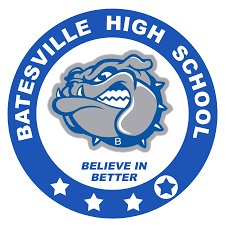 